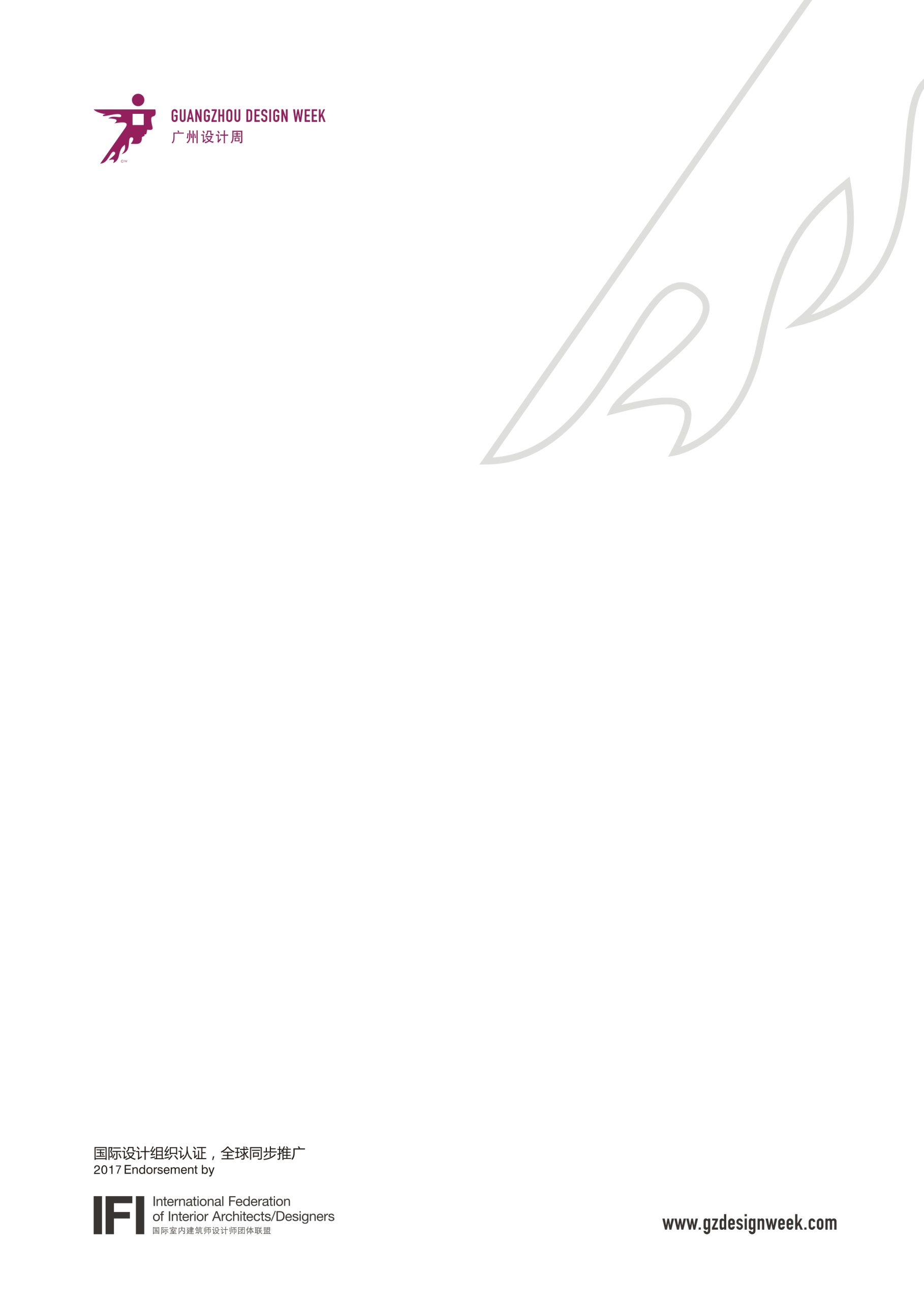 中国新商业和旅游地产设计年会·年度住宅公寓设计师评选（2018-2019）参评申请表带 “*”的请务必填写完整，并将表格以及个人照片、作品图片（jpg格式，300dpi以上，包括整体空间图、局部空间图、CAD平面图在内的图片不超过10张）并在2018年10月15日或之前发送至指定邮箱：2334208739@qq.com声    明*我已仔细阅读了本届参评规则，愿意遵守规则的规定，现正式申报申请。参评者签名:__________________日期: _________________项目名称*公司名称*公司地址*公司网址* 参评申请人*手机*参评申请人*邮箱*参评申请人*电话*参评申请人*微信号/QQ*日常联系人*手机*日常联系人*邮箱*日常联系人*电话*日常联系人*微信号/QQ*设计师个人照片（不少于300DPI,JPG格式，另附图片）*设计师个人照片（不少于300DPI,JPG格式，另附图片）*设计师个人照片（不少于300DPI,JPG格式，另附图片）*设计师个人照片（不少于300DPI,JPG格式，另附图片）*设计师个人简介（不少于200字）*设计说明（不少于200字）*